XXX（XXX）测试方案编写   张丽嘉              2011 年 XX 月 XX 日审核                              年    月    日批准                              年    月    日北京XXXXX有限公司版本控制注：（A-添加，M-修改，D-删除）目     录1	产品简介	31.1	目的	31.2	背景	31.3	适用范围	31.4	产品流程图	32	参考文档	33	提交文档	44	测试进度	45	测试资源	45.1	人力资源	45.2	测试环境	55.3	测试工具	56	测试选型	56.1	选型	56.2	V模型简介	66.3	V模型的局限性	67	系统风险和优先级	78	测试策略	78.1	功能测试	78.2	界面测试	88.3	操作系统兼容性测试	88.4	安装/卸载测试	89	问题严重程度描述	9产品简介目的阐述产品或项目的目的。背景阐述产品或项目的背景情况内容。适用范围阐述产品或项目所应用适用的范围。产品流程图阐述产品或项目的流程图或网络结构图。参考文档下表列出了XXX（XXX）产品或项目测试方案所使用的文档，并标明了各文档的可用性：提交文档下表列出了XXX（XXX）测试所提交的测试文档，并标明了各文档的可用性：测试进度下表列出了XXX（XXX）测试进度所需测试时间：测试资源人力资源下表列出了XXX（XXX）测试所需人员配备：测试环境下表列出了XXX（XXX）测试的系统环境：测试工具主要采用手动测试，结合选取惠普&美科利（HP&MERCURY）公司的XX测试工具进行测试。下表列出了XXX（XXX）测试所使用的工具：测试选型选型测试模型主要是针对该产品的开发模式进行选型，本次测试采用V模型，如下图所示：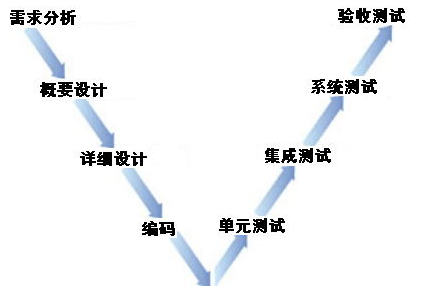 V模型简介V 模型是软件开发瀑布模型的变种，主要反映测试活动与分析和设计的关系。既包含了低层测试，又包括了高层测试。V模型中的过程从左到右，描述了基本的开发过程和测试行为。V模型的价值在于它非常明确地标明了测试过程中存在的不同级别，并且清楚地描述了这些测试阶段和开发过程期间各阶段的对应关系。在V模型中，单元测试是基于代码的测试，最初由开发人员执行，以验证其可执行程序代码的各个部分是否已达到了预期的功能要求；集成测试验证了2个或多个单元之间的集成是否正确，并有针对性地对详细设计中所定义的各单元之间的接口进行检查；在所有单元测试和集成测试完成后，系统测试开始以客户环境模拟系统的运行，以验证系统是否达到了在概要设计中所定义的功能和性能；最后，当完成了所有测试工作后，由业务专家或用户进行验收测试，以确保产品能真正符合用户业务上的需要。V模型的局限性V模型中把测试作为编码之后的最后一个活动，需求分析等前期产生的错误直到后期的验收测试才能发现。系统风险和优先级优先级：XXX（XXX）测试主要从XX功能、XX、XX和XX  N个方面进行测试。系统风险：XXX（XXX）测试过程中的风险主要集中表现在人力、时间和一些不可预知的风险。做任何事情都会存在难以预测的风险，软件产品开发与测试过程中也一样会存在着这种难以预测的风险。测试策略XXX（XXX）测试主要采取如下的各种测试策略，进而确定和编写测试用例，并对编写的测试用例进而执行测试。测试是对XXX（XXX）的各模块间的协同工作能力进行综合性测试，以确认系统的XX、XX、XX和XX等诸多方面的技术指标是否符合研制要求, 做为系统交付用户提供依据。为此，测试方案主要明确测试的依据、目的、测试环境、测试组织、测试内容等。依据《XX》、《XX》及各功能模块详细设计文档，拟制《XX》测试方案，按照软件测试标准进行测试，测试各功能项的实现、偏差、归零、修改完善，为上线试运行提供相应的测试结论。功能测试    依据《XX》、《XX》及各功能模块详细设计文档对“XXX（XXX）”系统功能的逐项测试。界面测试依据《XX》、《XX》及各功能模块详细设计文档对“XXX（XXX）产品”界面进行相关规定逐项检查测试。操作系统兼容性测试依据《XX》、《XX》及各功能模块详细设计文档对“XXX”进行全面测试过程中，需要对“XXX”在各种操作系统下进行兼容性测试，以满足各操作系统稳定运行的标准。安装/卸载测试在对系统进行全面测试的中后期进行。主要对已打包的系统程序进行XXX测试。以安装成功和卸载成功为标准。问题严重程度描述详见《XXX（XXX）测试停止标准》文档。版本日期AMD修订者说明1.02011年XX月XX日A文档已创建或可用已被接收或已经过复审作者是□　否□是□　否□是□　否□是□　否□是□　否□是□　否□是□　否□是□　否□是□　否□是□　否□是□　否□是□　否□是□　否□是□　否□是□　否□是□　否□是□　否□是□　否□是□　否□是□　否□是□　否□是□　否□是□　否□是□　否□是□　否□是□　否□是□　否□是□　否□文档已创建或可用已被接收或已经过复审作者是□　否□是□　否□是□　否□是□　否□是□　否□是□　否□是□　否□是□　否□是□　否□是□　否□是□　否□是□　否□测试活动计划开始日期实际开始日期实际结束日期姓名所推荐的最少资源具体职责或注释系统环境客户端客户端硬件环境CPUIntel 1.80GHZ（含）以上、硬件环境CPU二级缓存2MB（含）以上硬件环境内存（含）以上并支持扩展硬件环境硬盘（含）以上硬件环境显卡主板集成（必备）或独立显卡硬件环境网络连接因特网Internet或局域网(Local Area Network，LAN)硬件环境网卡（或千兆）以太网卡软件环境操作系统Microsoft Windows 2000Microsoft Windows 2003 32&64位Microsoft Windows XP 32&64位Microsoft Windows 7Microsoft Windows VistaMicrosoft Windows 2008 32&64位用途工具生产厂商/自产版本测试目标：测试范围：技术：开始标准：完成标准：测试重点和优先级：需考虑的特殊事项：测试目标：测试范围：技术：开始标准：完成标准：测试重点和优先级：需考虑的特殊事项：测试目标：测试范围：技术：开始标准：完成标准：测试重点和优先级：需考虑的特殊事项：测试目标：测试范围：方法：开始标准：完成标准：测试重点和优先级：需考虑的特殊事项：